    AAUW—JANE ADDAMS BRANCH (IL4106)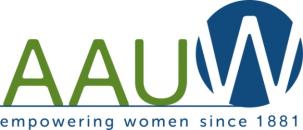                          Membership Form			AAUW advances equity for women and girls through research, education, and advocacy. By joining AAUW you belong to a community that breaks through educational and economic barriers so that all women have a fair chance. Thank you for joining!MEMBER (check one) 	
_____ New to AAUW Shape the Future discount: $36.00	 	_____ Rejoining (Lapsed former member No. ______________________________)_____ Transfer (former branch & member no. OR member-at-large no. __________________________)
_____ Dual member $10 Jane Addams branch dues (member no. & primary branch _________________________________________)DUES include national, state, & branch dues; $92 member  Free e-Student Memberships for Students of AAUW College/University Members, otherwise $18.81   Questions about membership dues, contact Kate Skegg aauwJaneAddams@gmail.com AAUW membership dues ($69) are deductible as a charitable contribution for federal income tax purposes.LAST NAME                                                                           FIRST                                                               NICKNAME (if preferred)   
                                                 
HOME ADDRESS   ___                                                                                                                                        CITY                                                                             STATE                              ZIP                                                  HOME PHONE (______)                                   CELL PHONE (______)                                                     EMAIL ADDRESS __                                                                                                                               ________ EDUCATION—College/Univ., degrees, majors, year graduated: _____________________________________________________________________________________________________________________________WORK/INTERESTS (optional) ___________________________________________________________________Who referred you to AAUW/how did find out about us? _____________________________________________ Why I am interested in joining AAUW PLEASE RETURN COMPLETED FORM WITH YOUR CHECK PAYABLE TO:  AAUW Jane Addams Branch Kate Skegg,  4906 Stonewall Ave., Downers Grove, IL 60515-3304
630-696-5864  aauwJaneAddams@gmail.com 										                           05/2022